kb 8.1 theorie Een offerte makenHet doel van elk verkoopgesprek is het verkopen van goederen of diensten. Soms kan dat niet meteen en vraagt de klant een offerte. In een offerte legt een leverancier een aanbod vast voor jou als klant.Een offerte  is een prijsopgave van goederen of diensten die een klant wil kopen. In een offerte staan minimaal de volgende gegevens:wat het product of dienst iswat de prijs is een eventuele kortingwanneer het product wordt geleverd of wanneer de werkzaamheden plaatsvindeneen verwijzing naar de leveringsvoorwaardende geldigheidstermijn van de offerteIn de algemene voorwaarden staan vaak de leveringsvoorwaarden en de manier van betalen (de betalingscondities).
Voorbeelden van leveringsvoorwaarden:hoe lang de levertijd ishoe de goederen getransporteerd wordenVoorbeelden van betalingscondities:hoe moet de klant betalen (vooraf, bij levering, achteraf, in termijnen)binnen welke termijn betalenWaarom vraagt de klant een offerte aan?om prijzen van meerdere leveranciers te vergelijkenom te zien wat de koop precies inhoudtJe kunt een offerte op verschillende manieren aanvragen:telefonischvia e-mailvia een contactmogelijkheid van een websitemet een brief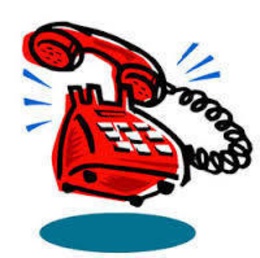 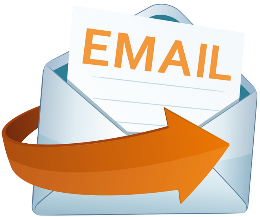 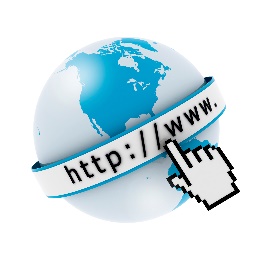 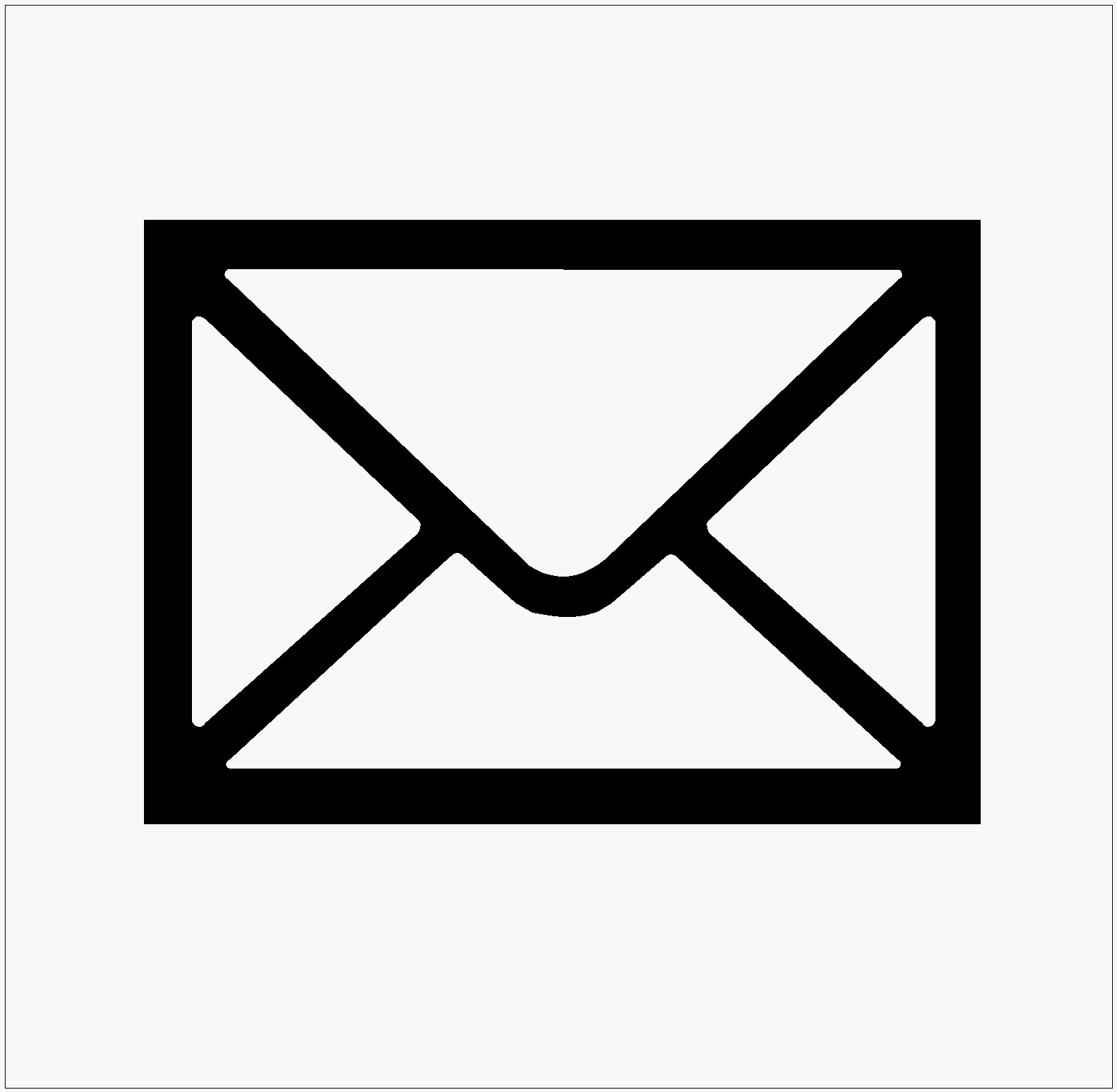 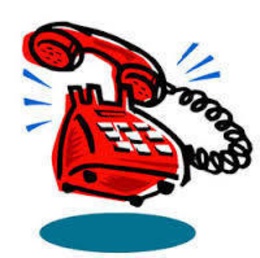 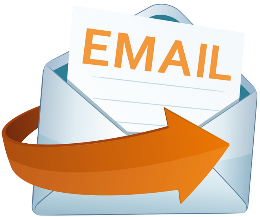 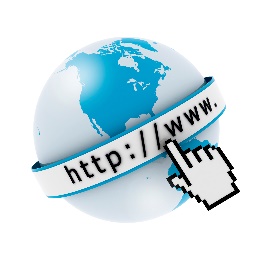 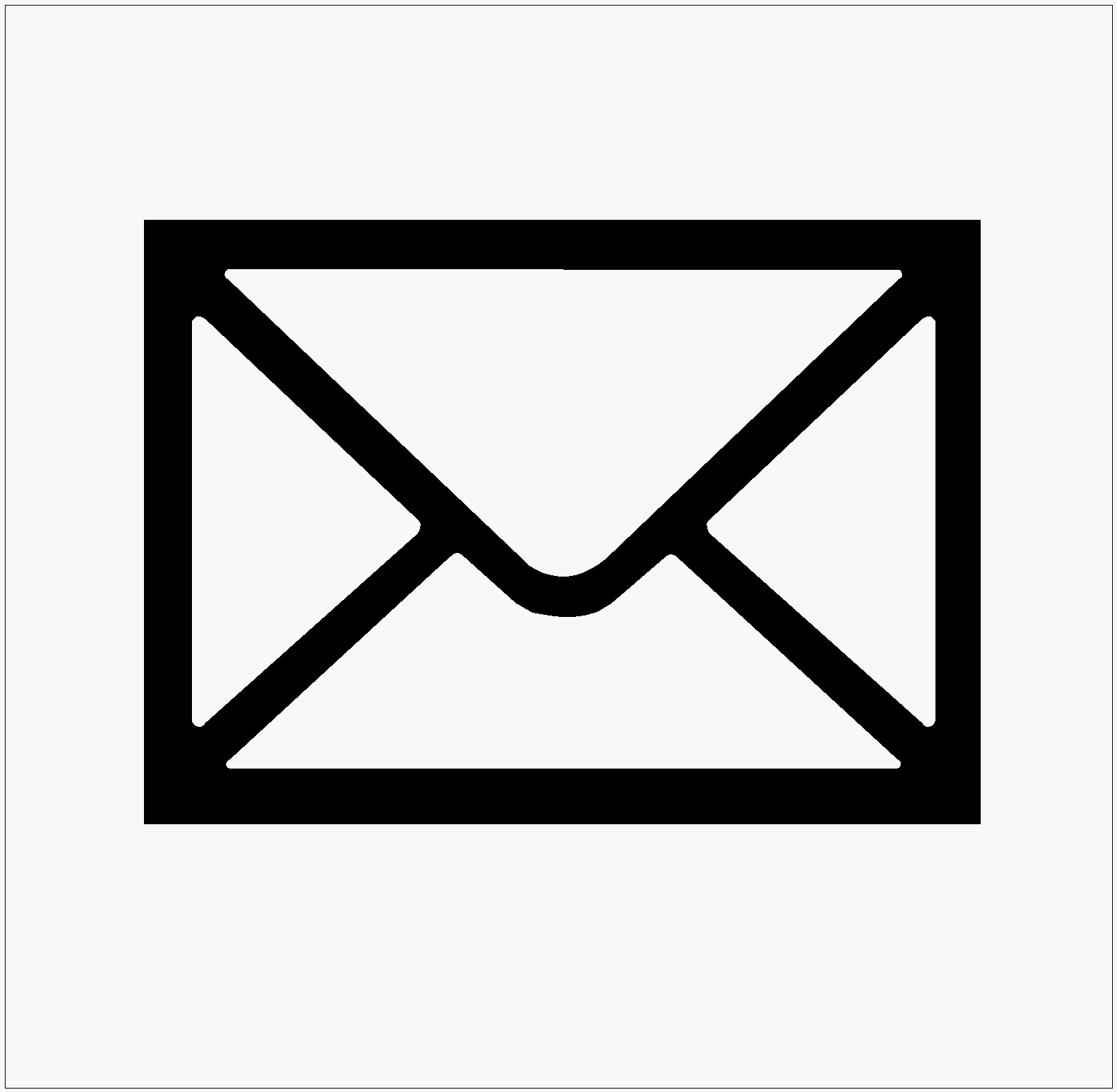 